7. feladathttp://www.notebook.hu/asus-n55sf-s2145v.htmlProcesszor:  Intel® Core™ i3-2310M Processor (3M Cache, 2.10 GHz)Chipkészlet : Mobile Intel® HM65 ExpressMemória : 4GB DDR3/1333 MHzMerevlemez: 500GB 5400RPM SATAKijelző méret:  15.6" WXGA LED-HD+ GlareType 1600x900 pixel Grafikus vezérlő:  NVIDIA® GeForce® GT 555M / 2048MB DDR3 VRAM Optikai meghajtó: 8x DVD+-RW DL drive Operációs rendszer: Windows 7 Home Premium 64Bit LAN: Gigabit LAN WLAN Wireless 802.11b/g/n Bluetooth:  Bluetooth 3.0 HSDPA Nem Videó http://www.youtube.com/watch?v=0rjMl3OEIGE&feature=player_embedded Audió: Bang & Olufsen ICEpower® VGA port Van HDMI port Van Display port Nincs Ujjlenyomat olvasó Nincs Webkamera: Webkamera 2.0MPixel HD Kártyaolvasó 3in1 Card reader Express Card Reader Nincs Firewire Nincs E-SATA Nem USB port 2db USB 2.0 - 2db USB 3.0 Akkumulátor 5200 mAh (Lithium-ion) Extrák ASUS notebook hotdtáska; ASUS optikai egér Súly 2.7kg Méret 379 x 261 x 35-35.5 mm Garancia 24 hónap


Én általam öszerakott gép:
processzor:225 dollár=44100Ft   Intel® Core™ i3-2312M Processor 
(3M Cache, 2.10 GHz)
memória: 5329Ft  Kingston 4GB 1333MHz DDR3 Non-ECC CL9 SODIMM
merevlemez:21329Ft  Samsung SpinPoint M7 500GB (HM501II)
videókártya: 16539 Ft  Gigabyte GF GT430 2GB 128bit DDR3 PCI-E GV-N430-2GI Videokártya
Kijelző: Philips 166V3LSB monitor 19489Ft
Összesen:90247Ft9:feladatWindows 7
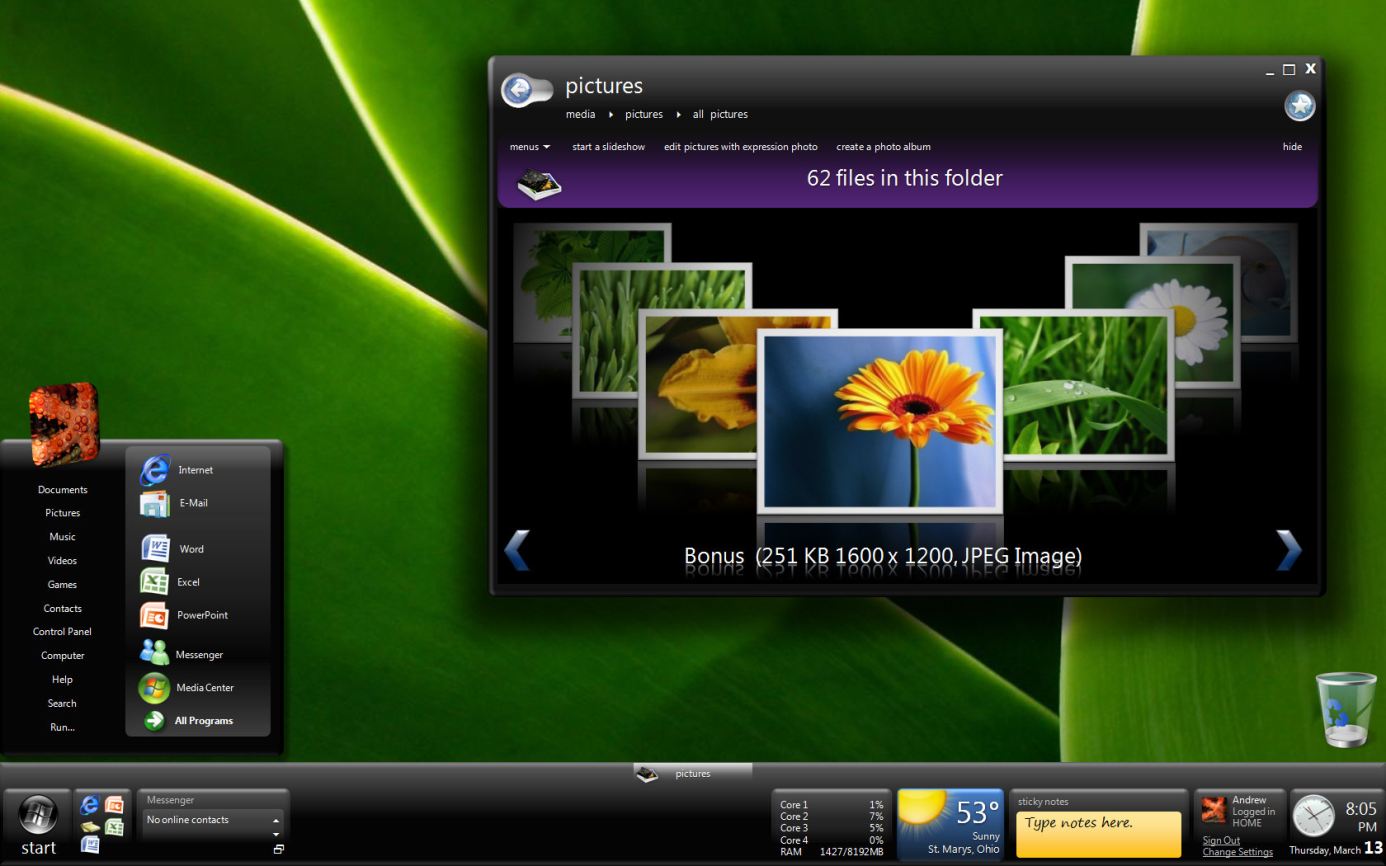 Linux
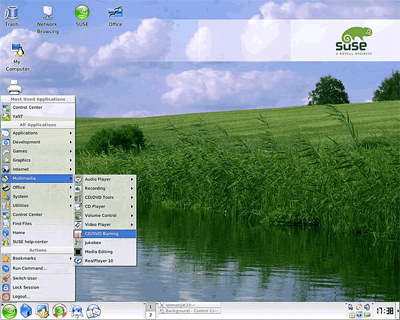 Mac:


Android:


8.feladat

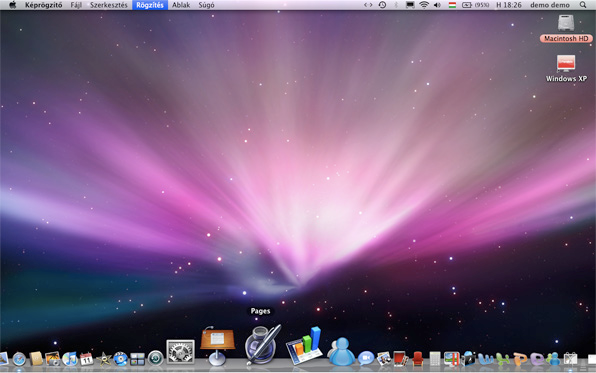 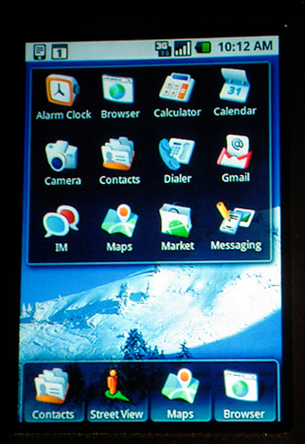 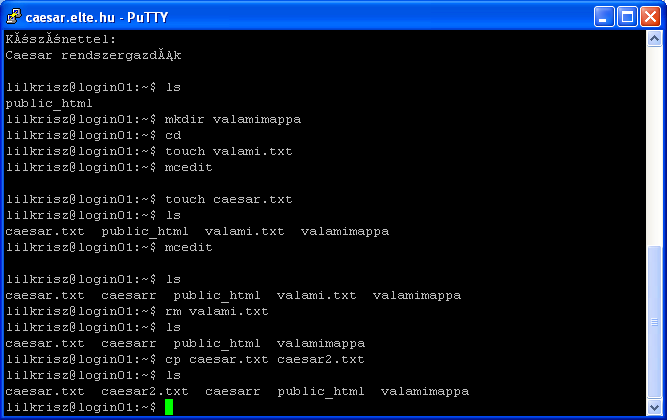 